Přihláška na podzimní 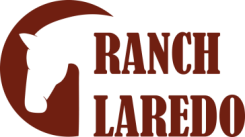 tábor Termín: Jméno a příjmení dítěte: Datum narození:  Váha dítěte (z důvodů rozřazení dětí na koně):Jméno a příjmení zákonného zástupce: Ulice, č.p.: Město, PSČ: Telefon:  E-mail: Zdravotní pojišťovna: Kontaktní osoba v době tábora: Telefon v době tábora: Úrazové pojištění 			Vyberte z nabídky, případně dopište své zkušenosti s jízdou na koni: V  Dne ....................................Podpis Pobyt prosím uhraďte do 10 .10.  na č. účtu: 51-5612980217/0100.. Přihlášku zašlete emailem.DěkujiDenisa DočekalováRANCH LAREDODenisa Dočekalová, RANCH LAREDO 